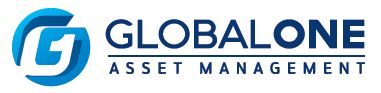 글로벌원자산운용에서 함께할 유능한 인재를 모시고자 하오니 많은 지원바랍니다.

1. 채용 부분 -  캐피탈마켓본부 0명 (경력직, 대리~팀장급)2. 담당 업무1) 주식 (Pre-IPO포함)형 펀드운용 부문 0 명- 공모주, 메자닌, Pre-IPO 펀드 운용- 상장 메자닌, 비상장 Pre-IPO 딜소싱2) 해외 부동산펀드 부문 0 명- 해외부동산 펀드 운용3. 자격요건 및 우대사항- 자본시장법상 자산운용사 근무에 결격사유가 없는 자- 금융투자업계 관련 업무 경력 2년 이상 우대- 투자자산운용사 자격증우대, 영어능통자 우대4. 제출서류
- 이력서 및 자기소개서 (자유양식)
- 개인정보동의서(당사양식) 각 1부
- 자격증명 및 경력증명서는 최종합격 후 제출5. 전형방법
- 1차: 서류전형 → 2차: 면접전형6. 접수방법- 접수기간: 2022.08.12. ~ 채용시까지- 접수방법: e-mail 제출, 제출시 메일 제목: “캐피탈마켓본부_지원자 OOO” - 접수처: yyshin@g1am.co.kr  7. 서류전형 합격자발표 및 면접일정: 합격자에 한하여 개별통보8. 근무처: 서울특별시 영등포구 국회대로 70길 18, 4층 (여의도동, 한양빌딩)